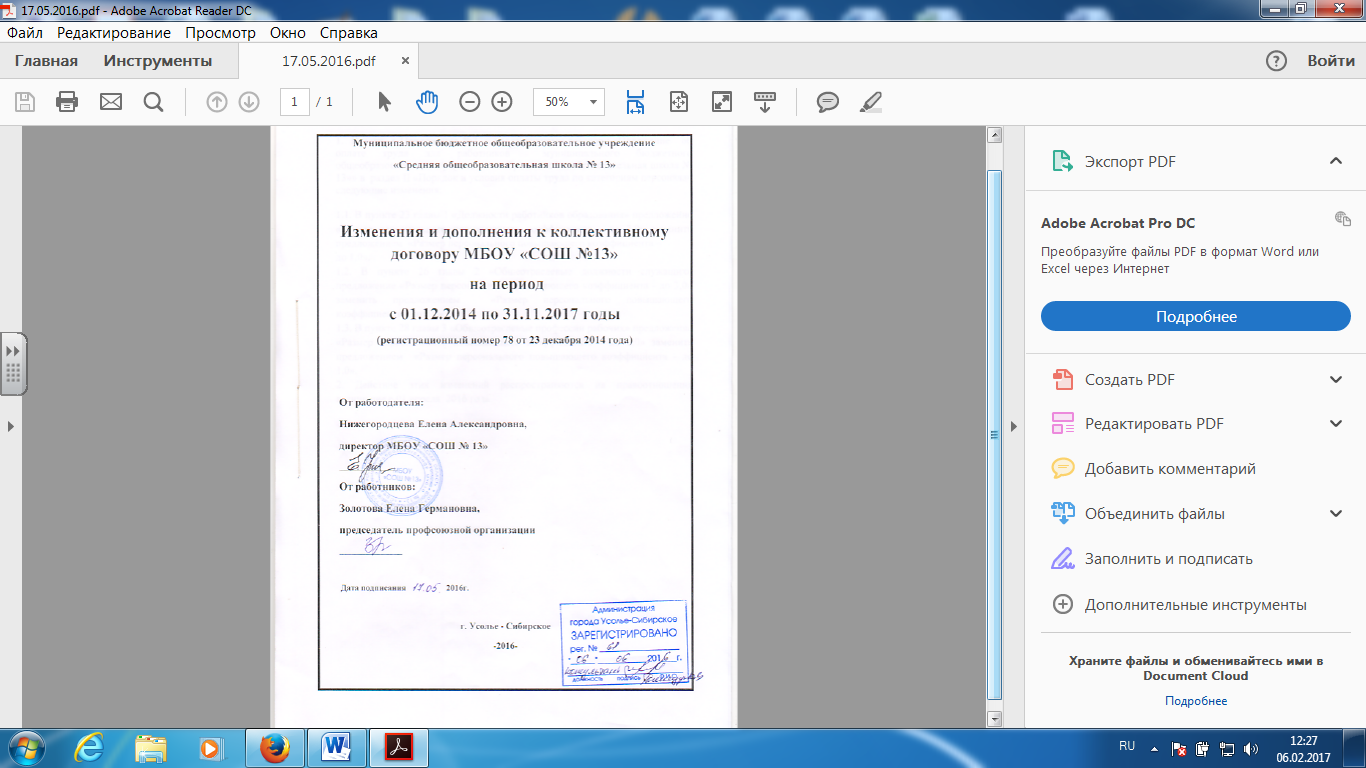 1.  Внести  в Приложение №7  к коллективному договору «Положение   об оплате труда для работников  муниципального бюджетного общеобразовательного учреждения «Средняя общеобразовательная школа № 13»» в  раздел II «Порядок и условия оплаты труда по категориям персонала» следующие изменения:1.1. В пункте 23 главы 1 «Должности работников образования» предложение «Размер персонального повышающего коэффициента - до 3,0» заменить предложением  «Размер персонального повышающего коэффициента – до 1,0». 1.2. В пункте 26 главы 2 «Общеотраслевые должности служащих» предложение «Размер персонального повышающего коэффициента - до 3,0» заменить предложением  «Размер персонального повышающего коэффициента - до 1,0».1.3. В пункте 28 главы 3 «Общеотраслевые профессии рабочих» предложение «Размер персонального повышающего коэффициента - до 2,0» заменить предложением  «Размер персонального повышающего коэффициента - до 1,0».2. Действие этих изменений распространяются на правоотношения возникшие с 01 апреля  2016 года.